ПРОГРАММАпроведения муниципального этапа олимпиадыпо ОБЩЕСТВОЗНАНИЮ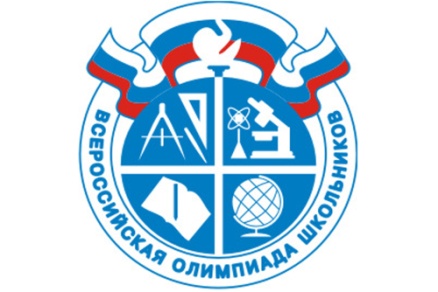 Дата проведения:                    12 ноября 2019г.Место проведения:                                 МБОУ ПГО «СОШ № 1»Ответственный за проведение олимпиады: Ильичева А.С. методист ОМС Управление образованием ПГОМероприятия:09.20. – 09.45. – регистрация участников09.30. – 09.45. – инструктаж организаторов в аудиториях09.45. – 10.00. – открытие олимпиады                                 (линейка, инструктаж в аудиториях)10.00. – 11.30. - проведение олимпиады 7-8 класс10.00. – 13.00. - проведение олимпиады 9-11 класс13.11.2018 г. – разбор заданий (в образовательных                              организациях по месту обучения)13.11.2018 г.  - размещение предварительного протокола                                   на сайте ОМС Управление образованием                              ПГО13.11.2018 г., с 15.00. до 16.00.  каб.16 УО – показ работ,                              подача апелляции о несогласии с                              выставленными баллами19.11.2018 г., в 17.00. каб.16 УО – рассмотрение                                   апелляций,  составление итогового                               протокола20.11.2018 г. – размещение итогового протокола на сайте                              ОМС Управление образованием ПГО